Дашковецький ліцейСтаросинявської селищної радиХмельницького району Хмельницької областіНавчальна програма«Етика»для учнів 5-6 класів2023-2024 навчальний рікдо модельної навчальної програми «Етика. 5–6 класи»  для закладів загальної середньої освіти (автори Ашортіа Є.Д., Бакка Т.В., Желіба О.В., Козіна Л.Є., Мелещенко Т.В., Щупак І.Я.)ЗАТВЕРДЖЕНОРішенням педагогічної ради від __________________ 2023 рокуГолова педагогічної ради               Юрій ГОРОХПояснювальна запискаНавчальний предмет «Етика» реалізує вимоги до обов’язкових результатів навчання соціальної та здоров’язбережувальної освітньої галузі. Навчання етики спрямоване на реалізацію загальної мети базової загальної освіти, яка полягає в розвитку природних здібностей, інтересів, обдарувань учнів, формуванні компетентностей, необхідних для їх соціалізації та громадянської активності, свідомому виборі подальшого життєвого шляху  та самореалізації, продовженні навчання на рівні профільної освіти або здобуття професії, вихованні відповідального, шанобливого ставлення до родини, суспільства, навколишнього природного середовища, національних та культурних цінностей українського народу.Метою навчального курсу «Етика» у 5–6 класах є формування світогляду, формування вільної особистості, яка визнає загальнолюдські та національні цінності й керується морально-етичними критеріями та почуттям відповідальності у власній поведінці; виховання поваги до людської гідності й дотримання прав людини, демократичних цінностей, верховенства права, справедливості, неупередженості, рівності. Результатами навчання є набуття учнями ключових компетентностей: громадянської та соціальної, інформаційно-комунікаційної, мовної, математичної, екологічної, у галузі культури, природничих наук, техніки і технологій, інноваційності, підприємливості, самоосвіти. Даний компетентнісний потенціал, направлений на формування в учнів розуміння власного «я», усвідомлення власної гідності, реалізації власних прав і свобод, поваги до прав і гідності людей, виявлення толерантного ставлення, протидії упередженому ставленню; дотримання демократичних принципів, ефективного спілкування з іншими особами, і участь у забезпеченні сталого розвитку суспільства. Базові знання програми  ґрунтуються навколо понять безпеки, здоров'я та добробуту.Програма складається з пояснювальної записки та темами вимог до очікуваних результатів навчання учнів, розкритих в орієнтирах для оцінювання, що вказані у Додатку 16 до Державного стандарту базової середньої освіти, пропонованого змісту навчального предмета як основи для досягнення цих результатів. Очікувані результати навчально-пізнавальної діяльності зорієнтовані на формування відповідних компетентностей і викладені через уміння та ставлення, які відповідають знаннєвому, смисловому, діяльнісному та ціннісному компонентам ключових компетентностей з соціальної та здоров’язбережувальної галузі, визначеним у Додатку 15 до Державного стандарту базової середньої освіти.До кожної теми вказано орієнтовані види навчальної діяльності та рекомендований обсяг навчального матеріалу, що має бути опанований учнями за визначений період навчання у процесі досягнення очікуваних результатів і ґрунтується на базових знаннях з соціальної та здоров’язбережувальної галузі, визначених Державним стандартом базової середньої освіти (Додаток № 15). Навчальна дисципліна є наступним концентром формування соціальної і здоров’язбережувальної освітньої галузі, що ґрунтується на базі досягнень початкової школи. Тематика побудована на основі поступового розширення уявлень учнів про громадянські суспільні комунікації: моральні норми — чесноти — міжособистісні взаємини — спілкування — моральні цінності — етичні норми у правах дитини — сприйняття інакшості — культурна поведінка.Програма містить розподіл навчальних годин за розділами у межах загальної річної кількості годин.КЛЮЧОВІ КОМПЕТЕНТНОСТІ ДЛЯ НОВОЇ УКРАЇНСЬКОЇ ШКОЛИ: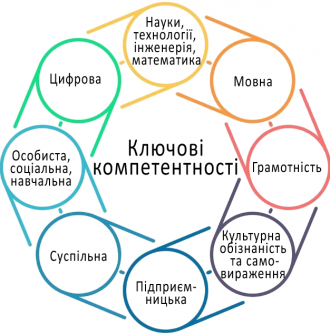 Основна частина5-6 клас35 годОцінювання навчально-пізнавальної діяльності учнів на початковому адаптаційному етапі (перші 1-2 місяці чи перший семестр (за рішенням педагогічної ради), за рекомендацією МОН здійснюється на підставі формувального (або рівневого) оцінювання. У подальшому здійснюється перехід від формувального (рівневого) до бального оцінювання.Переведення формувальної оцінки у бальнуОРІЄНТОВНИЙ ПЕРЕЛІК  ІНСТРУМЕНТІВ ФОРМУВАЛЬНОГО ОЦІНЮВАННЯОчікувані результати навчально-пізнавальної діяльностіК-ть годЗміст навчально-пізнавальної діяльностіВиди навчальної діяльностіУчень/учениця:організовує власний освітній простір, раціонально розподіляє час [6 СЗО 3.4.1-1]бережливо ставиться до власного майна та майна інших осіб, обґрунтовує недоторканність чужого майна [6 СЗО 1.2.1-3]визначає свої потреби, бажання, інтереси та цілі [6 СЗО 4.3.1-1]самостійно створює та реалізовує короткострокові плани щодо досягнення успіху, зокрема в навчанні, спорті, побуті [6 СЗО 4.3.1-2]виявляє зацікавлення до тривалої систематичної діяльності (хобі, спорт, мистецтво, навчання тощо) та наполегливість у досягненні мети [6 СЗО 4.6.1-2]розуміє перспективність своєї діяльності для успішного майбутнього [6 СЗО 4.6.1-3]визначає цілі власної діяльності і стратегії їх досягнення [6 СЗО 4.6.1-4]2Вступ.Що вивчає «етика»?Мораль, моральні цінності. Людські чеснотиВправа «Рецепт доброї групи»Створення малюнку-схеми «Світ мого життя»Тема 1. Моральні норми (7 год)Тема 1. Моральні норми (7 год)Тема 1. Моральні норми (7 год)Тема 1. Моральні норми (7 год)Учень/учениця:аналізує негативний вплив недотримання правил/інструкцій безпечної поведінки на збереження життя і здоров'я [6 СЗО 3.3.1-2]звертається до фахівців у небезпечних ситуаціях, наслідкам яких не може зарадити власними силами [6 СЗО 2.4.1-2]визначає, ідентифікує та обговорює фізичні, психічні (у тому числі емоційні) і соціальні зміни, які відбуваються під час переходу в основну школу [6 СЗО 3.2.1-1]розпізнає приклади поведінки, дружньої до навколишнього середовища [6 СЗО 3.3.1-4]аналізує причини вибору нездорової поведінки [6 СЗО 3.3.1-5]розрізняє ситуації, коли силу переконання використали з позитивними чи негативними намірами [6 СЗО 4.4.1-3]розрізняє складники особистого простору (інтимний, соціальний, публічний), поважає свій і чужий особистий простір під час спілкування [6 СЗО 4.4.1-4]бере участь у груповій роботі, враховуючи індивідуальні особливості і потреби [6 СЗО 4.7.1-1]1Унікальність людиниВправа «Наші очікування»Мозковий штурм «Чи кожна людина унікальна»Учень/учениця:аналізує негативний вплив недотримання правил/інструкцій безпечної поведінки на збереження життя і здоров'я [6 СЗО 3.3.1-2]звертається до фахівців у небезпечних ситуаціях, наслідкам яких не може зарадити власними силами [6 СЗО 2.4.1-2]визначає, ідентифікує та обговорює фізичні, психічні (у тому числі емоційні) і соціальні зміни, які відбуваються під час переходу в основну школу [6 СЗО 3.2.1-1]розпізнає приклади поведінки, дружньої до навколишнього середовища [6 СЗО 3.3.1-4]аналізує причини вибору нездорової поведінки [6 СЗО 3.3.1-5]розрізняє ситуації, коли силу переконання використали з позитивними чи негативними намірами [6 СЗО 4.4.1-3]розрізняє складники особистого простору (інтимний, соціальний, публічний), поважає свій і чужий особистий простір під час спілкування [6 СЗО 4.4.1-4]бере участь у груповій роботі, враховуючи індивідуальні особливості і потреби [6 СЗО 4.7.1-1]1ПравилаРозробка правил класуРобота в групахУчень/учениця:аналізує негативний вплив недотримання правил/інструкцій безпечної поведінки на збереження життя і здоров'я [6 СЗО 3.3.1-2]звертається до фахівців у небезпечних ситуаціях, наслідкам яких не може зарадити власними силами [6 СЗО 2.4.1-2]визначає, ідентифікує та обговорює фізичні, психічні (у тому числі емоційні) і соціальні зміни, які відбуваються під час переходу в основну школу [6 СЗО 3.2.1-1]розпізнає приклади поведінки, дружньої до навколишнього середовища [6 СЗО 3.3.1-4]аналізує причини вибору нездорової поведінки [6 СЗО 3.3.1-5]розрізняє ситуації, коли силу переконання використали з позитивними чи негативними намірами [6 СЗО 4.4.1-3]розрізняє складники особистого простору (інтимний, соціальний, публічний), поважає свій і чужий особистий простір під час спілкування [6 СЗО 4.4.1-4]бере участь у груповій роботі, враховуючи індивідуальні особливості і потреби [6 СЗО 4.7.1-1]1Моральні норми та принципиСтворення «Карти вражень»Учень/учениця:аналізує негативний вплив недотримання правил/інструкцій безпечної поведінки на збереження життя і здоров'я [6 СЗО 3.3.1-2]звертається до фахівців у небезпечних ситуаціях, наслідкам яких не може зарадити власними силами [6 СЗО 2.4.1-2]визначає, ідентифікує та обговорює фізичні, психічні (у тому числі емоційні) і соціальні зміни, які відбуваються під час переходу в основну школу [6 СЗО 3.2.1-1]розпізнає приклади поведінки, дружньої до навколишнього середовища [6 СЗО 3.3.1-4]аналізує причини вибору нездорової поведінки [6 СЗО 3.3.1-5]розрізняє ситуації, коли силу переконання використали з позитивними чи негативними намірами [6 СЗО 4.4.1-3]розрізняє складники особистого простору (інтимний, соціальний, публічний), поважає свій і чужий особистий простір під час спілкування [6 СЗО 4.4.1-4]бере участь у груповій роботі, враховуючи індивідуальні особливості і потреби [6 СЗО 4.7.1-1]1ВчинокДискусія «Відповідальність за вчинок»Учень/учениця:аналізує негативний вплив недотримання правил/інструкцій безпечної поведінки на збереження життя і здоров'я [6 СЗО 3.3.1-2]звертається до фахівців у небезпечних ситуаціях, наслідкам яких не може зарадити власними силами [6 СЗО 2.4.1-2]визначає, ідентифікує та обговорює фізичні, психічні (у тому числі емоційні) і соціальні зміни, які відбуваються під час переходу в основну школу [6 СЗО 3.2.1-1]розпізнає приклади поведінки, дружньої до навколишнього середовища [6 СЗО 3.3.1-4]аналізує причини вибору нездорової поведінки [6 СЗО 3.3.1-5]розрізняє ситуації, коли силу переконання використали з позитивними чи негативними намірами [6 СЗО 4.4.1-3]розрізняє складники особистого простору (інтимний, соціальний, публічний), поважає свій і чужий особистий простір під час спілкування [6 СЗО 4.4.1-4]бере участь у груповій роботі, враховуючи індивідуальні особливості і потреби [6 СЗО 4.7.1-1]1Повага до людини - основа етикиВправа «Цінність іншого»Учень/учениця:аналізує негативний вплив недотримання правил/інструкцій безпечної поведінки на збереження життя і здоров'я [6 СЗО 3.3.1-2]звертається до фахівців у небезпечних ситуаціях, наслідкам яких не може зарадити власними силами [6 СЗО 2.4.1-2]визначає, ідентифікує та обговорює фізичні, психічні (у тому числі емоційні) і соціальні зміни, які відбуваються під час переходу в основну школу [6 СЗО 3.2.1-1]розпізнає приклади поведінки, дружньої до навколишнього середовища [6 СЗО 3.3.1-4]аналізує причини вибору нездорової поведінки [6 СЗО 3.3.1-5]розрізняє ситуації, коли силу переконання використали з позитивними чи негативними намірами [6 СЗО 4.4.1-3]розрізняє складники особистого простору (інтимний, соціальний, публічний), поважає свій і чужий особистий простір під час спілкування [6 СЗО 4.4.1-4]бере участь у груповій роботі, враховуючи індивідуальні особливості і потреби [6 СЗО 4.7.1-1]1Повага до морально-культурних надбань суспільстваСтворення сенкануУчень/учениця:аналізує негативний вплив недотримання правил/інструкцій безпечної поведінки на збереження життя і здоров'я [6 СЗО 3.3.1-2]звертається до фахівців у небезпечних ситуаціях, наслідкам яких не може зарадити власними силами [6 СЗО 2.4.1-2]визначає, ідентифікує та обговорює фізичні, психічні (у тому числі емоційні) і соціальні зміни, які відбуваються під час переходу в основну школу [6 СЗО 3.2.1-1]розпізнає приклади поведінки, дружньої до навколишнього середовища [6 СЗО 3.3.1-4]аналізує причини вибору нездорової поведінки [6 СЗО 3.3.1-5]розрізняє ситуації, коли силу переконання використали з позитивними чи негативними намірами [6 СЗО 4.4.1-3]розрізняє складники особистого простору (інтимний, соціальний, публічний), поважає свій і чужий особистий простір під час спілкування [6 СЗО 4.4.1-4]бере участь у груповій роботі, враховуючи індивідуальні особливості і потреби [6 СЗО 4.7.1-1]1Узагальнення з теми «Моральні норми»Робота в групахТема 2. Людські чесноти (7 год)Тема 2. Людські чесноти (7 год)Тема 2. Людські чесноти (7 год)Тема 2. Людські чесноти (7 год)Учень/учениця:діє за алгоритмом у небезпечних ситуаціях, використовуючи інформацію, що міститься в тексті інструкції [6 СЗО 1.1.1-2]прогнозує наслідки своїх дій у непередбачуваних і надзвичайних ситуаціях, апелюючи до набутих знань та достовірної інформації [6 СЗО 2.2.1-1]пояснює вибір власних альтернатив і рішень з огляду на вплив зовнішніх чинників [6 СЗО 3.1.1-1]визначає форми поведінки, які приносять задоволення без нанесення шкоди власному здоров'ю і здоров'ю інших осіб [6 СЗО 3.4.1-1]аналізує власний навчальний розвиток, вказуючи на причини успіхів та невдач [6 СЗО 3.4.1-4]визначає прагнення і потреби у сфері власного особистісного розвитку та навчання [6 СЗО 3.4.1-5]моделює кроки задоволення власних потреб з урахуванням можливостей своїх та інших осіб [6 СЗО 4.3.1-3]розуміє взаємовплив емоційного стану, переконань, поведінки всіх учасників спільної діяльності [6 СЗО 4.7.1-2]вирізняє ознаки доброчинності [6 СЗО 4.10.1-1]виявляє чуйність до осіб, які потребують допомоги [6 СЗО 4.10.1-2]вміє раціонально розпоряджатися власними грошима [6 СЗО 4.9.1-3]1Роль чеснот у житті людиниВправа «Займи позицію»Учень/учениця:діє за алгоритмом у небезпечних ситуаціях, використовуючи інформацію, що міститься в тексті інструкції [6 СЗО 1.1.1-2]прогнозує наслідки своїх дій у непередбачуваних і надзвичайних ситуаціях, апелюючи до набутих знань та достовірної інформації [6 СЗО 2.2.1-1]пояснює вибір власних альтернатив і рішень з огляду на вплив зовнішніх чинників [6 СЗО 3.1.1-1]визначає форми поведінки, які приносять задоволення без нанесення шкоди власному здоров'ю і здоров'ю інших осіб [6 СЗО 3.4.1-1]аналізує власний навчальний розвиток, вказуючи на причини успіхів та невдач [6 СЗО 3.4.1-4]визначає прагнення і потреби у сфері власного особистісного розвитку та навчання [6 СЗО 3.4.1-5]моделює кроки задоволення власних потреб з урахуванням можливостей своїх та інших осіб [6 СЗО 4.3.1-3]розуміє взаємовплив емоційного стану, переконань, поведінки всіх учасників спільної діяльності [6 СЗО 4.7.1-2]вирізняє ознаки доброчинності [6 СЗО 4.10.1-1]виявляє чуйність до осіб, які потребують допомоги [6 СЗО 4.10.1-2]вміє раціонально розпоряджатися власними грошима [6 СЗО 4.9.1-3]1Доброчестість, стриманість теплячістьВправа «Дружня рука»Учень/учениця:діє за алгоритмом у небезпечних ситуаціях, використовуючи інформацію, що міститься в тексті інструкції [6 СЗО 1.1.1-2]прогнозує наслідки своїх дій у непередбачуваних і надзвичайних ситуаціях, апелюючи до набутих знань та достовірної інформації [6 СЗО 2.2.1-1]пояснює вибір власних альтернатив і рішень з огляду на вплив зовнішніх чинників [6 СЗО 3.1.1-1]визначає форми поведінки, які приносять задоволення без нанесення шкоди власному здоров'ю і здоров'ю інших осіб [6 СЗО 3.4.1-1]аналізує власний навчальний розвиток, вказуючи на причини успіхів та невдач [6 СЗО 3.4.1-4]визначає прагнення і потреби у сфері власного особистісного розвитку та навчання [6 СЗО 3.4.1-5]моделює кроки задоволення власних потреб з урахуванням можливостей своїх та інших осіб [6 СЗО 4.3.1-3]розуміє взаємовплив емоційного стану, переконань, поведінки всіх учасників спільної діяльності [6 СЗО 4.7.1-2]вирізняє ознаки доброчинності [6 СЗО 4.10.1-1]виявляє чуйність до осіб, які потребують допомоги [6 СЗО 4.10.1-2]вміє раціонально розпоряджатися власними грошима [6 СЗО 4.9.1-3]1ДоброзичливістьВправа «Скажи про мене хороше»Учень/учениця:діє за алгоритмом у небезпечних ситуаціях, використовуючи інформацію, що міститься в тексті інструкції [6 СЗО 1.1.1-2]прогнозує наслідки своїх дій у непередбачуваних і надзвичайних ситуаціях, апелюючи до набутих знань та достовірної інформації [6 СЗО 2.2.1-1]пояснює вибір власних альтернатив і рішень з огляду на вплив зовнішніх чинників [6 СЗО 3.1.1-1]визначає форми поведінки, які приносять задоволення без нанесення шкоди власному здоров'ю і здоров'ю інших осіб [6 СЗО 3.4.1-1]аналізує власний навчальний розвиток, вказуючи на причини успіхів та невдач [6 СЗО 3.4.1-4]визначає прагнення і потреби у сфері власного особистісного розвитку та навчання [6 СЗО 3.4.1-5]моделює кроки задоволення власних потреб з урахуванням можливостей своїх та інших осіб [6 СЗО 4.3.1-3]розуміє взаємовплив емоційного стану, переконань, поведінки всіх учасників спільної діяльності [6 СЗО 4.7.1-2]вирізняє ознаки доброчинності [6 СЗО 4.10.1-1]виявляє чуйність до осіб, які потребують допомоги [6 СЗО 4.10.1-2]вміє раціонально розпоряджатися власними грошима [6 СЗО 4.9.1-3]1СтаранністьВправа «Олівець»Робота у групах, створення мотиватора «Чому потрібно бути старанним?»Учень/учениця:діє за алгоритмом у небезпечних ситуаціях, використовуючи інформацію, що міститься в тексті інструкції [6 СЗО 1.1.1-2]прогнозує наслідки своїх дій у непередбачуваних і надзвичайних ситуаціях, апелюючи до набутих знань та достовірної інформації [6 СЗО 2.2.1-1]пояснює вибір власних альтернатив і рішень з огляду на вплив зовнішніх чинників [6 СЗО 3.1.1-1]визначає форми поведінки, які приносять задоволення без нанесення шкоди власному здоров'ю і здоров'ю інших осіб [6 СЗО 3.4.1-1]аналізує власний навчальний розвиток, вказуючи на причини успіхів та невдач [6 СЗО 3.4.1-4]визначає прагнення і потреби у сфері власного особистісного розвитку та навчання [6 СЗО 3.4.1-5]моделює кроки задоволення власних потреб з урахуванням можливостей своїх та інших осіб [6 СЗО 4.3.1-3]розуміє взаємовплив емоційного стану, переконань, поведінки всіх учасників спільної діяльності [6 СЗО 4.7.1-2]вирізняє ознаки доброчинності [6 СЗО 4.10.1-1]виявляє чуйність до осіб, які потребують допомоги [6 СЗО 4.10.1-2]вміє раціонально розпоряджатися власними грошима [6 СЗО 4.9.1-3]1ЩедрістьМоделювання ситуаційУчень/учениця:діє за алгоритмом у небезпечних ситуаціях, використовуючи інформацію, що міститься в тексті інструкції [6 СЗО 1.1.1-2]прогнозує наслідки своїх дій у непередбачуваних і надзвичайних ситуаціях, апелюючи до набутих знань та достовірної інформації [6 СЗО 2.2.1-1]пояснює вибір власних альтернатив і рішень з огляду на вплив зовнішніх чинників [6 СЗО 3.1.1-1]визначає форми поведінки, які приносять задоволення без нанесення шкоди власному здоров'ю і здоров'ю інших осіб [6 СЗО 3.4.1-1]аналізує власний навчальний розвиток, вказуючи на причини успіхів та невдач [6 СЗО 3.4.1-4]визначає прагнення і потреби у сфері власного особистісного розвитку та навчання [6 СЗО 3.4.1-5]моделює кроки задоволення власних потреб з урахуванням можливостей своїх та інших осіб [6 СЗО 4.3.1-3]розуміє взаємовплив емоційного стану, переконань, поведінки всіх учасників спільної діяльності [6 СЗО 4.7.1-2]вирізняє ознаки доброчинності [6 СЗО 4.10.1-1]виявляє чуйність до осіб, які потребують допомоги [6 СЗО 4.10.1-2]вміє раціонально розпоряджатися власними грошима [6 СЗО 4.9.1-3]1ВвічливістьФлешмоб «Ввічливим/ ввічливою бути просто»Учень/учениця:діє за алгоритмом у небезпечних ситуаціях, використовуючи інформацію, що міститься в тексті інструкції [6 СЗО 1.1.1-2]прогнозує наслідки своїх дій у непередбачуваних і надзвичайних ситуаціях, апелюючи до набутих знань та достовірної інформації [6 СЗО 2.2.1-1]пояснює вибір власних альтернатив і рішень з огляду на вплив зовнішніх чинників [6 СЗО 3.1.1-1]визначає форми поведінки, які приносять задоволення без нанесення шкоди власному здоров'ю і здоров'ю інших осіб [6 СЗО 3.4.1-1]аналізує власний навчальний розвиток, вказуючи на причини успіхів та невдач [6 СЗО 3.4.1-4]визначає прагнення і потреби у сфері власного особистісного розвитку та навчання [6 СЗО 3.4.1-5]моделює кроки задоволення власних потреб з урахуванням можливостей своїх та інших осіб [6 СЗО 4.3.1-3]розуміє взаємовплив емоційного стану, переконань, поведінки всіх учасників спільної діяльності [6 СЗО 4.7.1-2]вирізняє ознаки доброчинності [6 СЗО 4.10.1-1]виявляє чуйність до осіб, які потребують допомоги [6 СЗО 4.10.1-2]вміє раціонально розпоряджатися власними грошима [6 СЗО 4.9.1-3]1Узагальнення з теми «Людські чесноти»Створення колажу «Людські чесноти»Тема 3. Людина серед людей (9 год)Тема 3. Людина серед людей (9 год)Тема 3. Людина серед людей (9 год)Тема 3. Людина серед людей (9 год)Учень/учениця:демонструє модель безпечної поведінки згідно з інструкціями і правилами в соціальному і природному середовищі [6 СЗО 1.1.1-1]обґрунтовує необхідність власної відповідальності за поведінку в побуті та громадських місцях [6 СЗО 1.1.1-3]протидіє проявам тиску, агресії, маніпуляції і неповаги щодо себе та інших осіб [6 СЗО 1.2.1-1]виокремлює інформацію та обговорює ситуації булінгу, зокрема кібербулінгу [6 СЗО 1.2.1-2]моделює ситуацію надання першої долікарської допомоги в разі травматизму чи поганого самопочуття [6 СЗО 1.3.1-1]здатний викликати необхідні рятувальні служби, повідомляючи відповідно до ситуації необхідну інформацію [6 СЗО 1.3.1-2]ідентифікує причини та наслідки виникнення конфліктів у різних ситуаціях [6 СЗО 1.3.2-1]моделює ситуацію з конструктивним залагодженням конфліктів [6 СЗО 1.3.2-2]розробляє стратегію подолання булінгу, визначає джерела допомоги жертвам булінгу, звертається за допомогою до інших осіб [6 СЗО 1.3.2-3]виконує різні ролі в груповій роботі [6 СЗО 4.7.1-3]визначає відмінності між людьми як ціннісну ознаку індивідуальності [6 СЗО 4.8.1-1]толерантно ставиться до поглядів, переконань, інтересів і потреб інших осіб, що не загрожують здоров'ю, безпеці і доброту [6 СЗО 4.8.1-2]пояснює почуття інших осіб і визнає їх право на вираження своїх почуттів [6 СЗО 4.8.2-1]виявляє чуйне ставлення до людей з особливими потребами [6 СЗО 4.8.2-2]виявляє розуміння індивідуальних відмінностей інших осіб [6 СЗО 4.8.2-3]1Цінність довіриГра «Два кораблі»Учень/учениця:демонструє модель безпечної поведінки згідно з інструкціями і правилами в соціальному і природному середовищі [6 СЗО 1.1.1-1]обґрунтовує необхідність власної відповідальності за поведінку в побуті та громадських місцях [6 СЗО 1.1.1-3]протидіє проявам тиску, агресії, маніпуляції і неповаги щодо себе та інших осіб [6 СЗО 1.2.1-1]виокремлює інформацію та обговорює ситуації булінгу, зокрема кібербулінгу [6 СЗО 1.2.1-2]моделює ситуацію надання першої долікарської допомоги в разі травматизму чи поганого самопочуття [6 СЗО 1.3.1-1]здатний викликати необхідні рятувальні служби, повідомляючи відповідно до ситуації необхідну інформацію [6 СЗО 1.3.1-2]ідентифікує причини та наслідки виникнення конфліктів у різних ситуаціях [6 СЗО 1.3.2-1]моделює ситуацію з конструктивним залагодженням конфліктів [6 СЗО 1.3.2-2]розробляє стратегію подолання булінгу, визначає джерела допомоги жертвам булінгу, звертається за допомогою до інших осіб [6 СЗО 1.3.2-3]виконує різні ролі в груповій роботі [6 СЗО 4.7.1-3]визначає відмінності між людьми як ціннісну ознаку індивідуальності [6 СЗО 4.8.1-1]толерантно ставиться до поглядів, переконань, інтересів і потреб інших осіб, що не загрожують здоров'ю, безпеці і доброту [6 СЗО 4.8.1-2]пояснює почуття інших осіб і визнає їх право на вираження своїх почуттів [6 СЗО 4.8.2-1]виявляє чуйне ставлення до людей з особливими потребами [6 СЗО 4.8.2-2]виявляє розуміння індивідуальних відмінностей інших осіб [6 СЗО 4.8.2-3]1Родинне колоСтворення карти побажань своїй родині (за бажанням відео)Робота у парахУчень/учениця:демонструє модель безпечної поведінки згідно з інструкціями і правилами в соціальному і природному середовищі [6 СЗО 1.1.1-1]обґрунтовує необхідність власної відповідальності за поведінку в побуті та громадських місцях [6 СЗО 1.1.1-3]протидіє проявам тиску, агресії, маніпуляції і неповаги щодо себе та інших осіб [6 СЗО 1.2.1-1]виокремлює інформацію та обговорює ситуації булінгу, зокрема кібербулінгу [6 СЗО 1.2.1-2]моделює ситуацію надання першої долікарської допомоги в разі травматизму чи поганого самопочуття [6 СЗО 1.3.1-1]здатний викликати необхідні рятувальні служби, повідомляючи відповідно до ситуації необхідну інформацію [6 СЗО 1.3.1-2]ідентифікує причини та наслідки виникнення конфліктів у різних ситуаціях [6 СЗО 1.3.2-1]моделює ситуацію з конструктивним залагодженням конфліктів [6 СЗО 1.3.2-2]розробляє стратегію подолання булінгу, визначає джерела допомоги жертвам булінгу, звертається за допомогою до інших осіб [6 СЗО 1.3.2-3]виконує різні ролі в груповій роботі [6 СЗО 4.7.1-3]визначає відмінності між людьми як ціннісну ознаку індивідуальності [6 СЗО 4.8.1-1]толерантно ставиться до поглядів, переконань, інтересів і потреб інших осіб, що не загрожують здоров'ю, безпеці і доброту [6 СЗО 4.8.1-2]пояснює почуття інших осіб і визнає їх право на вираження своїх почуттів [6 СЗО 4.8.2-1]виявляє чуйне ставлення до людей з особливими потребами [6 СЗО 4.8.2-2]виявляє розуміння індивідуальних відмінностей інших осіб [6 СЗО 4.8.2-3]1Дружба й товаришуванняКоло ідей «День дружби»Учень/учениця:демонструє модель безпечної поведінки згідно з інструкціями і правилами в соціальному і природному середовищі [6 СЗО 1.1.1-1]обґрунтовує необхідність власної відповідальності за поведінку в побуті та громадських місцях [6 СЗО 1.1.1-3]протидіє проявам тиску, агресії, маніпуляції і неповаги щодо себе та інших осіб [6 СЗО 1.2.1-1]виокремлює інформацію та обговорює ситуації булінгу, зокрема кібербулінгу [6 СЗО 1.2.1-2]моделює ситуацію надання першої долікарської допомоги в разі травматизму чи поганого самопочуття [6 СЗО 1.3.1-1]здатний викликати необхідні рятувальні служби, повідомляючи відповідно до ситуації необхідну інформацію [6 СЗО 1.3.1-2]ідентифікує причини та наслідки виникнення конфліктів у різних ситуаціях [6 СЗО 1.3.2-1]моделює ситуацію з конструктивним залагодженням конфліктів [6 СЗО 1.3.2-2]розробляє стратегію подолання булінгу, визначає джерела допомоги жертвам булінгу, звертається за допомогою до інших осіб [6 СЗО 1.3.2-3]виконує різні ролі в груповій роботі [6 СЗО 4.7.1-3]визначає відмінності між людьми як ціннісну ознаку індивідуальності [6 СЗО 4.8.1-1]толерантно ставиться до поглядів, переконань, інтересів і потреб інших осіб, що не загрожують здоров'ю, безпеці і доброту [6 СЗО 4.8.1-2]пояснює почуття інших осіб і визнає їх право на вираження своїх почуттів [6 СЗО 4.8.2-1]виявляє чуйне ставлення до людей з особливими потребами [6 СЗО 4.8.2-2]виявляє розуміння індивідуальних відмінностей інших осіб [6 СЗО 4.8.2-3]1Людина в колективіМозковий штурм«Моя користь колективу»Учень/учениця:демонструє модель безпечної поведінки згідно з інструкціями і правилами в соціальному і природному середовищі [6 СЗО 1.1.1-1]обґрунтовує необхідність власної відповідальності за поведінку в побуті та громадських місцях [6 СЗО 1.1.1-3]протидіє проявам тиску, агресії, маніпуляції і неповаги щодо себе та інших осіб [6 СЗО 1.2.1-1]виокремлює інформацію та обговорює ситуації булінгу, зокрема кібербулінгу [6 СЗО 1.2.1-2]моделює ситуацію надання першої долікарської допомоги в разі травматизму чи поганого самопочуття [6 СЗО 1.3.1-1]здатний викликати необхідні рятувальні служби, повідомляючи відповідно до ситуації необхідну інформацію [6 СЗО 1.3.1-2]ідентифікує причини та наслідки виникнення конфліктів у різних ситуаціях [6 СЗО 1.3.2-1]моделює ситуацію з конструктивним залагодженням конфліктів [6 СЗО 1.3.2-2]розробляє стратегію подолання булінгу, визначає джерела допомоги жертвам булінгу, звертається за допомогою до інших осіб [6 СЗО 1.3.2-3]виконує різні ролі в груповій роботі [6 СЗО 4.7.1-3]визначає відмінності між людьми як ціннісну ознаку індивідуальності [6 СЗО 4.8.1-1]толерантно ставиться до поглядів, переконань, інтересів і потреб інших осіб, що не загрожують здоров'ю, безпеці і доброту [6 СЗО 4.8.1-2]пояснює почуття інших осіб і визнає їх право на вираження своїх почуттів [6 СЗО 4.8.2-1]виявляє чуйне ставлення до людей з особливими потребами [6 СЗО 4.8.2-2]виявляє розуміння індивідуальних відмінностей інших осіб [6 СЗО 4.8.2-3]1Шкільна етикаМетод «Мікрофон»Учень/учениця:демонструє модель безпечної поведінки згідно з інструкціями і правилами в соціальному і природному середовищі [6 СЗО 1.1.1-1]обґрунтовує необхідність власної відповідальності за поведінку в побуті та громадських місцях [6 СЗО 1.1.1-3]протидіє проявам тиску, агресії, маніпуляції і неповаги щодо себе та інших осіб [6 СЗО 1.2.1-1]виокремлює інформацію та обговорює ситуації булінгу, зокрема кібербулінгу [6 СЗО 1.2.1-2]моделює ситуацію надання першої долікарської допомоги в разі травматизму чи поганого самопочуття [6 СЗО 1.3.1-1]здатний викликати необхідні рятувальні служби, повідомляючи відповідно до ситуації необхідну інформацію [6 СЗО 1.3.1-2]ідентифікує причини та наслідки виникнення конфліктів у різних ситуаціях [6 СЗО 1.3.2-1]моделює ситуацію з конструктивним залагодженням конфліктів [6 СЗО 1.3.2-2]розробляє стратегію подолання булінгу, визначає джерела допомоги жертвам булінгу, звертається за допомогою до інших осіб [6 СЗО 1.3.2-3]виконує різні ролі в груповій роботі [6 СЗО 4.7.1-3]визначає відмінності між людьми як ціннісну ознаку індивідуальності [6 СЗО 4.8.1-1]толерантно ставиться до поглядів, переконань, інтересів і потреб інших осіб, що не загрожують здоров'ю, безпеці і доброту [6 СЗО 4.8.1-2]пояснює почуття інших осіб і визнає їх право на вираження своїх почуттів [6 СЗО 4.8.2-1]виявляє чуйне ставлення до людей з особливими потребами [6 СЗО 4.8.2-2]виявляє розуміння індивідуальних відмінностей інших осіб [6 СЗО 4.8.2-3]1Поведінка в громадських місцяхВправа «Я думаю так..»Робота у парахУчень/учениця:демонструє модель безпечної поведінки згідно з інструкціями і правилами в соціальному і природному середовищі [6 СЗО 1.1.1-1]обґрунтовує необхідність власної відповідальності за поведінку в побуті та громадських місцях [6 СЗО 1.1.1-3]протидіє проявам тиску, агресії, маніпуляції і неповаги щодо себе та інших осіб [6 СЗО 1.2.1-1]виокремлює інформацію та обговорює ситуації булінгу, зокрема кібербулінгу [6 СЗО 1.2.1-2]моделює ситуацію надання першої долікарської допомоги в разі травматизму чи поганого самопочуття [6 СЗО 1.3.1-1]здатний викликати необхідні рятувальні служби, повідомляючи відповідно до ситуації необхідну інформацію [6 СЗО 1.3.1-2]ідентифікує причини та наслідки виникнення конфліктів у різних ситуаціях [6 СЗО 1.3.2-1]моделює ситуацію з конструктивним залагодженням конфліктів [6 СЗО 1.3.2-2]розробляє стратегію подолання булінгу, визначає джерела допомоги жертвам булінгу, звертається за допомогою до інших осіб [6 СЗО 1.3.2-3]виконує різні ролі в груповій роботі [6 СЗО 4.7.1-3]визначає відмінності між людьми як ціннісну ознаку індивідуальності [6 СЗО 4.8.1-1]толерантно ставиться до поглядів, переконань, інтересів і потреб інших осіб, що не загрожують здоров'ю, безпеці і доброту [6 СЗО 4.8.1-2]пояснює почуття інших осіб і визнає їх право на вираження своїх почуттів [6 СЗО 4.8.2-1]виявляє чуйне ставлення до людей з особливими потребами [6 СЗО 4.8.2-2]виявляє розуміння індивідуальних відмінностей інших осіб [6 СЗО 4.8.2-3]1ТолерантністьВправа «Дерево толерантності»Учень/учениця:демонструє модель безпечної поведінки згідно з інструкціями і правилами в соціальному і природному середовищі [6 СЗО 1.1.1-1]обґрунтовує необхідність власної відповідальності за поведінку в побуті та громадських місцях [6 СЗО 1.1.1-3]протидіє проявам тиску, агресії, маніпуляції і неповаги щодо себе та інших осіб [6 СЗО 1.2.1-1]виокремлює інформацію та обговорює ситуації булінгу, зокрема кібербулінгу [6 СЗО 1.2.1-2]моделює ситуацію надання першої долікарської допомоги в разі травматизму чи поганого самопочуття [6 СЗО 1.3.1-1]здатний викликати необхідні рятувальні служби, повідомляючи відповідно до ситуації необхідну інформацію [6 СЗО 1.3.1-2]ідентифікує причини та наслідки виникнення конфліктів у різних ситуаціях [6 СЗО 1.3.2-1]моделює ситуацію з конструктивним залагодженням конфліктів [6 СЗО 1.3.2-2]розробляє стратегію подолання булінгу, визначає джерела допомоги жертвам булінгу, звертається за допомогою до інших осіб [6 СЗО 1.3.2-3]виконує різні ролі в груповій роботі [6 СЗО 4.7.1-3]визначає відмінності між людьми як ціннісну ознаку індивідуальності [6 СЗО 4.8.1-1]толерантно ставиться до поглядів, переконань, інтересів і потреб інших осіб, що не загрожують здоров'ю, безпеці і доброту [6 СЗО 4.8.1-2]пояснює почуття інших осіб і визнає їх право на вираження своїх почуттів [6 СЗО 4.8.2-1]виявляє чуйне ставлення до людей з особливими потребами [6 СЗО 4.8.2-2]виявляє розуміння індивідуальних відмінностей інших осіб [6 СЗО 4.8.2-3]1КонфліктУсна презентація «Як подолати конфлікт»Учень/учениця:демонструє модель безпечної поведінки згідно з інструкціями і правилами в соціальному і природному середовищі [6 СЗО 1.1.1-1]обґрунтовує необхідність власної відповідальності за поведінку в побуті та громадських місцях [6 СЗО 1.1.1-3]протидіє проявам тиску, агресії, маніпуляції і неповаги щодо себе та інших осіб [6 СЗО 1.2.1-1]виокремлює інформацію та обговорює ситуації булінгу, зокрема кібербулінгу [6 СЗО 1.2.1-2]моделює ситуацію надання першої долікарської допомоги в разі травматизму чи поганого самопочуття [6 СЗО 1.3.1-1]здатний викликати необхідні рятувальні служби, повідомляючи відповідно до ситуації необхідну інформацію [6 СЗО 1.3.1-2]ідентифікує причини та наслідки виникнення конфліктів у різних ситуаціях [6 СЗО 1.3.2-1]моделює ситуацію з конструктивним залагодженням конфліктів [6 СЗО 1.3.2-2]розробляє стратегію подолання булінгу, визначає джерела допомоги жертвам булінгу, звертається за допомогою до інших осіб [6 СЗО 1.3.2-3]виконує різні ролі в груповій роботі [6 СЗО 4.7.1-3]визначає відмінності між людьми як ціннісну ознаку індивідуальності [6 СЗО 4.8.1-1]толерантно ставиться до поглядів, переконань, інтересів і потреб інших осіб, що не загрожують здоров'ю, безпеці і доброту [6 СЗО 4.8.1-2]пояснює почуття інших осіб і визнає їх право на вираження своїх почуттів [6 СЗО 4.8.2-1]виявляє чуйне ставлення до людей з особливими потребами [6 СЗО 4.8.2-2]виявляє розуміння індивідуальних відмінностей інших осіб [6 СЗО 4.8.2-3]1Узагальнення з теми «Людина серед людей» Різнорівневі завданняТема 4. Культура спілкування (9 год)Тема 4. Культура спілкування (9 год)Тема 4. Культура спілкування (9 год)Тема 4. Культура спілкування (9 год)Учень/учениця:поводиться безпечно під час спілкування, зокрема у колективі [6 СЗО 2.4.1-3]прогнозує ризики комунікації у віртуальному середовищі [6 СЗО 2.2.1-4]пояснює вплив спілкування на складники здоров'я, безпеки і добробуту [6 СЗО 4.4.1-1]застосовує вербальні і невербальні засоби спілкування для конструктивної комунікації [6 СЗО 4.4.1-2]передбачає вплив на власне здоров'я, безпеку, добробут та здоров'я, безпеку, добробут інших осіб неналежного використання цифрових пристроїв [6 СЗО 2.2.1-3]виявляє ризики невідповідності власних потреб і можливостей [6 СЗО 2.1.1-4]визначає ефективні способи засвоєння навчальної інформації [6 СЗО 3.4.1-3]знаходить інформацію щодо здоров'я, безпеки та добробуту в різних джерелах і перевіряє її достовірність [6 СЗО 4.2.1-1]оцінює надійність різних джерел інформації (засоби масової інформації, реклама, соціальні мережі тощо) [6 СЗО 4.2.1-2]встановлює нові контакти та ефективно співпрацює для досягнення результату, використовує різні засоби зв'язку [6 СЗО 4.7.1-4]1Роль спілкування у житті людиниРобота у групахУчень/учениця:поводиться безпечно під час спілкування, зокрема у колективі [6 СЗО 2.4.1-3]прогнозує ризики комунікації у віртуальному середовищі [6 СЗО 2.2.1-4]пояснює вплив спілкування на складники здоров'я, безпеки і добробуту [6 СЗО 4.4.1-1]застосовує вербальні і невербальні засоби спілкування для конструктивної комунікації [6 СЗО 4.4.1-2]передбачає вплив на власне здоров'я, безпеку, добробут та здоров'я, безпеку, добробут інших осіб неналежного використання цифрових пристроїв [6 СЗО 2.2.1-3]виявляє ризики невідповідності власних потреб і можливостей [6 СЗО 2.1.1-4]визначає ефективні способи засвоєння навчальної інформації [6 СЗО 3.4.1-3]знаходить інформацію щодо здоров'я, безпеки та добробуту в різних джерелах і перевіряє її достовірність [6 СЗО 4.2.1-1]оцінює надійність різних джерел інформації (засоби масової інформації, реклама, соціальні мережі тощо) [6 СЗО 4.2.1-2]встановлює нові контакти та ефективно співпрацює для досягнення результату, використовує різні засоби зв'язку [6 СЗО 4.7.1-4]1Вербальне спілкуванняРольова гра «Мовний етикет»Учень/учениця:поводиться безпечно під час спілкування, зокрема у колективі [6 СЗО 2.4.1-3]прогнозує ризики комунікації у віртуальному середовищі [6 СЗО 2.2.1-4]пояснює вплив спілкування на складники здоров'я, безпеки і добробуту [6 СЗО 4.4.1-1]застосовує вербальні і невербальні засоби спілкування для конструктивної комунікації [6 СЗО 4.4.1-2]передбачає вплив на власне здоров'я, безпеку, добробут та здоров'я, безпеку, добробут інших осіб неналежного використання цифрових пристроїв [6 СЗО 2.2.1-3]виявляє ризики невідповідності власних потреб і можливостей [6 СЗО 2.1.1-4]визначає ефективні способи засвоєння навчальної інформації [6 СЗО 3.4.1-3]знаходить інформацію щодо здоров'я, безпеки та добробуту в різних джерелах і перевіряє її достовірність [6 СЗО 4.2.1-1]оцінює надійність різних джерел інформації (засоби масової інформації, реклама, соціальні мережі тощо) [6 СЗО 4.2.1-2]встановлює нові контакти та ефективно співпрацює для досягнення результату, використовує різні засоби зв'язку [6 СЗО 4.7.1-4]1Почути і бути почутимГра «Зіпсований телефон»Учень/учениця:поводиться безпечно під час спілкування, зокрема у колективі [6 СЗО 2.4.1-3]прогнозує ризики комунікації у віртуальному середовищі [6 СЗО 2.2.1-4]пояснює вплив спілкування на складники здоров'я, безпеки і добробуту [6 СЗО 4.4.1-1]застосовує вербальні і невербальні засоби спілкування для конструктивної комунікації [6 СЗО 4.4.1-2]передбачає вплив на власне здоров'я, безпеку, добробут та здоров'я, безпеку, добробут інших осіб неналежного використання цифрових пристроїв [6 СЗО 2.2.1-3]виявляє ризики невідповідності власних потреб і можливостей [6 СЗО 2.1.1-4]визначає ефективні способи засвоєння навчальної інформації [6 СЗО 3.4.1-3]знаходить інформацію щодо здоров'я, безпеки та добробуту в різних джерелах і перевіряє її достовірність [6 СЗО 4.2.1-1]оцінює надійність різних джерел інформації (засоби масової інформації, реклама, соціальні мережі тощо) [6 СЗО 4.2.1-2]встановлює нові контакти та ефективно співпрацює для досягнення результату, використовує різні засоби зв'язку [6 СЗО 4.7.1-4]1Невербальне спілкуванняГра «Крокодил»Учень/учениця:поводиться безпечно під час спілкування, зокрема у колективі [6 СЗО 2.4.1-3]прогнозує ризики комунікації у віртуальному середовищі [6 СЗО 2.2.1-4]пояснює вплив спілкування на складники здоров'я, безпеки і добробуту [6 СЗО 4.4.1-1]застосовує вербальні і невербальні засоби спілкування для конструктивної комунікації [6 СЗО 4.4.1-2]передбачає вплив на власне здоров'я, безпеку, добробут та здоров'я, безпеку, добробут інших осіб неналежного використання цифрових пристроїв [6 СЗО 2.2.1-3]виявляє ризики невідповідності власних потреб і можливостей [6 СЗО 2.1.1-4]визначає ефективні способи засвоєння навчальної інформації [6 СЗО 3.4.1-3]знаходить інформацію щодо здоров'я, безпеки та добробуту в різних джерелах і перевіряє її достовірність [6 СЗО 4.2.1-1]оцінює надійність різних джерел інформації (засоби масової інформації, реклама, соціальні мережі тощо) [6 СЗО 4.2.1-2]встановлює нові контакти та ефективно співпрацює для досягнення результату, використовує різні засоби зв'язку [6 СЗО 4.7.1-4]1Зовнішній вигляд людини як повідомленняРобота у групахГра «Модний вирок»Учень/учениця:поводиться безпечно під час спілкування, зокрема у колективі [6 СЗО 2.4.1-3]прогнозує ризики комунікації у віртуальному середовищі [6 СЗО 2.2.1-4]пояснює вплив спілкування на складники здоров'я, безпеки і добробуту [6 СЗО 4.4.1-1]застосовує вербальні і невербальні засоби спілкування для конструктивної комунікації [6 СЗО 4.4.1-2]передбачає вплив на власне здоров'я, безпеку, добробут та здоров'я, безпеку, добробут інших осіб неналежного використання цифрових пристроїв [6 СЗО 2.2.1-3]виявляє ризики невідповідності власних потреб і можливостей [6 СЗО 2.1.1-4]визначає ефективні способи засвоєння навчальної інформації [6 СЗО 3.4.1-3]знаходить інформацію щодо здоров'я, безпеки та добробуту в різних джерелах і перевіряє її достовірність [6 СЗО 4.2.1-1]оцінює надійність різних джерел інформації (засоби масової інформації, реклама, соціальні мережі тощо) [6 СЗО 4.2.1-2]встановлює нові контакти та ефективно співпрацює для досягнення результату, використовує різні засоби зв'язку [6 СЗО 4.7.1-4]1Дистанційне спілкування Гра «Допомога користувачу»Учень/учениця:поводиться безпечно під час спілкування, зокрема у колективі [6 СЗО 2.4.1-3]прогнозує ризики комунікації у віртуальному середовищі [6 СЗО 2.2.1-4]пояснює вплив спілкування на складники здоров'я, безпеки і добробуту [6 СЗО 4.4.1-1]застосовує вербальні і невербальні засоби спілкування для конструктивної комунікації [6 СЗО 4.4.1-2]передбачає вплив на власне здоров'я, безпеку, добробут та здоров'я, безпеку, добробут інших осіб неналежного використання цифрових пристроїв [6 СЗО 2.2.1-3]виявляє ризики невідповідності власних потреб і можливостей [6 СЗО 2.1.1-4]визначає ефективні способи засвоєння навчальної інформації [6 СЗО 3.4.1-3]знаходить інформацію щодо здоров'я, безпеки та добробуту в різних джерелах і перевіряє її достовірність [6 СЗО 4.2.1-1]оцінює надійність різних джерел інформації (засоби масової інформації, реклама, соціальні мережі тощо) [6 СЗО 4.2.1-2]встановлює нові контакти та ефективно співпрацює для досягнення результату, використовує різні засоби зв'язку [6 СЗО 4.7.1-4]1Долання бар’єрів слуханняРобота над ситуаціями у парахУчень/учениця:поводиться безпечно під час спілкування, зокрема у колективі [6 СЗО 2.4.1-3]прогнозує ризики комунікації у віртуальному середовищі [6 СЗО 2.2.1-4]пояснює вплив спілкування на складники здоров'я, безпеки і добробуту [6 СЗО 4.4.1-1]застосовує вербальні і невербальні засоби спілкування для конструктивної комунікації [6 СЗО 4.4.1-2]передбачає вплив на власне здоров'я, безпеку, добробут та здоров'я, безпеку, добробут інших осіб неналежного використання цифрових пристроїв [6 СЗО 2.2.1-3]виявляє ризики невідповідності власних потреб і можливостей [6 СЗО 2.1.1-4]визначає ефективні способи засвоєння навчальної інформації [6 СЗО 3.4.1-3]знаходить інформацію щодо здоров'я, безпеки та добробуту в різних джерелах і перевіряє її достовірність [6 СЗО 4.2.1-1]оцінює надійність різних джерел інформації (засоби масової інформації, реклама, соціальні мережі тощо) [6 СЗО 4.2.1-2]встановлює нові контакти та ефективно співпрацює для досягнення результату, використовує різні засоби зв'язку [6 СЗО 4.7.1-4]1Культура спілкуванняМетод «Інтерв’ю»Учень/учениця:поводиться безпечно під час спілкування, зокрема у колективі [6 СЗО 2.4.1-3]прогнозує ризики комунікації у віртуальному середовищі [6 СЗО 2.2.1-4]пояснює вплив спілкування на складники здоров'я, безпеки і добробуту [6 СЗО 4.4.1-1]застосовує вербальні і невербальні засоби спілкування для конструктивної комунікації [6 СЗО 4.4.1-2]передбачає вплив на власне здоров'я, безпеку, добробут та здоров'я, безпеку, добробут інших осіб неналежного використання цифрових пристроїв [6 СЗО 2.2.1-3]виявляє ризики невідповідності власних потреб і можливостей [6 СЗО 2.1.1-4]визначає ефективні способи засвоєння навчальної інформації [6 СЗО 3.4.1-3]знаходить інформацію щодо здоров'я, безпеки та добробуту в різних джерелах і перевіряє її достовірність [6 СЗО 4.2.1-1]оцінює надійність різних джерел інформації (засоби масової інформації, реклама, соціальні мережі тощо) [6 СЗО 4.2.1-2]встановлює нові контакти та ефективно співпрацює для досягнення результату, використовує різні засоби зв'язку [6 СЗО 4.7.1-4]1Узагальнення з теми «Культура спілкування»Круглий стілУчень/учениця:поводиться безпечно під час спілкування, зокрема у колективі [6 СЗО 2.4.1-3]прогнозує ризики комунікації у віртуальному середовищі [6 СЗО 2.2.1-4]пояснює вплив спілкування на складники здоров'я, безпеки і добробуту [6 СЗО 4.4.1-1]застосовує вербальні і невербальні засоби спілкування для конструктивної комунікації [6 СЗО 4.4.1-2]передбачає вплив на власне здоров'я, безпеку, добробут та здоров'я, безпеку, добробут інших осіб неналежного використання цифрових пристроїв [6 СЗО 2.2.1-3]виявляє ризики невідповідності власних потреб і можливостей [6 СЗО 2.1.1-4]визначає ефективні способи засвоєння навчальної інформації [6 СЗО 3.4.1-3]знаходить інформацію щодо здоров'я, безпеки та добробуту в різних джерелах і перевіряє її достовірність [6 СЗО 4.2.1-1]оцінює надійність різних джерел інформації (засоби масової інформації, реклама, соціальні мережі тощо) [6 СЗО 4.2.1-2]встановлює нові контакти та ефективно співпрацює для досягнення результату, використовує різні засоби зв'язку [6 СЗО 4.7.1-4]1Підсумковий урок за рікВікторинаХарактеристика навчальної діяльності(за результатами спостереження за навчальною діяльністю)Стан сформованості(сформовано/формується, за шкалою від 1 до 100 %)виявляє інтерес до навчанняздійснює навчальний пошук (самостійно або за допомогою вчителя)виявляє розуміння прочитаноговисловлює власну думку, створює усні й письмові повідомленнякритично та системно мислить, використовує інформацію з кількох джерелпрезентує результати діяльностілогічно обґрунтовує власну позиціюдіє творчовиявляє ініціативу в процесі навчання, ставить уточнюючі запитанняконструктивно керує емоціями, позитивно ставиться до себеоцінює ризикисамостійно приймає рішеннярозв’язує проблемиспівпрацює з іншими, поводиться безпечно у спілкуванні в колективіповодиться етичноФормувальна(рівнева) оцінкаКритеріїоцінюванняБальнаоцінка1-25 %(початковий рівень)Учень самостійно або за допомогою вчителя планує і здійснює навчальний пошук, опрацьовує тестову та/або графічну інформацію, виявляє розуміння прочитаного, виконує навчальну дію на рівні копіювання зразка, розпізнає неточності чи помилки у результатах власної навчальної діяльності.1-3 бали26-50 %(середній рівень)Учень самостійно або за допомогою вчителя планує і здійснює навчальний пошук, ставить запитання до змісту навчального матеріалу, опрацьовує тестову та/або графічну інформацію без істотних неточностей, створює короткі усні і письмові повідомлення, презентує результати своєї навчальної діяльності, виконує навчальну дію на рівні копіювання зразка, може порівняти окремі об’єкти вивчення, розпізнає й виправляє окремі помилки та робить часткові уточнення в результатах навчальної діяльності.4-6 балів51-75%(достатній рівень)Учень самостійно або за опосередкованим керівництвом учителя планує і здійснює навчальний пошук, не обмежуючись навчальним матеріалом, ставить уточнюючі запитання, використовує інформацію з кількох джерел, опрацьовує й логічно інтерпретує тестову та/або графічну інформацію, створює деталізовані усні й письмові повідомлення, висловлює власну думку й наводить приклади на її підтвердження, презентує результати навчальної діяльності, зокрема з використанням ІКТ, розпізнає й виправляє окремі помилки та робить часткові уточнення в результатах навчальної діяльності, визначає окремі труднощі, що виникають у процесі навчально-пізнавальної діяльності й можливі шляхи їх подолання, формулює проблемні питання, пропонує можливі способи виконання завдання або розв’язання проблеми, складає план для виконання або успішно виконує окремі етапи такого розв’язання проблеми, може аналізувати та порівнювати окремі об’єкти вивчення.7-9  балів76-100%(високий рівень)Учень самостійно або за опосередкованим керівництвом учителя планує й успішно здійснює навчальний пошук, не обмежуючись навчальним матеріалом, ставить питання на з’ясування причинно-наслідкових зв’язків, опрацьовує й логічно інтерпретує тестову та/або графічну інформацію, опрацьовує, аналізує і порівнює інформацію з різних джерел, критично оцінює надійність джерела й достовірність інформації, , створює деталізовані усні й письмові повідомлення, висловлює логічно обґрунтовану власну думку і приклади на її підтвердження, творчо презентує результати навчальної діяльності, зокрема з використанням ІКТ, аналізує результати власної навчальної діяльності із застосуванням критеріїв оцінювання, успішно виправляє помилки і робить уточнення, визначає труднощі, що виникають у процесі навчально-пізнавальної діяльності й можливі шляхи їх подолання, застосовує знання, що охоплюються навчальним матеріалом для виконання практичних завдань, формулює проблемні питання, висуває гіпотези, успішно виконує завдання або розв’язує проблему відповідно до інструкцій, обґрунтовує обраний спосіб розв’язання, може класифікувати й узагальнювати об’єкти вивчення.10-12 балів№ Назва Опис інструмента 1 Аналіз портфоліо Перевірка рівня навчальних досягнень за допомогою портфоліо учня. Портфоліо – це підібрані учнем роботи із зазначенням дати, призначення яких – розповісти історію учнівських досягнень або поступу. Портфоліо зазвичай містить особисті роздуми учня з поясненнями, чому обрано ту чи ту роботу і як саме вона показує досягнення цілей навчання 2 Відповідь хором Учні одночасно усно реагують на певну репліку. Це може бути відповідь на запитання, висловлення згоди чи незгоди із запропонованим твердженням, повторення сказаного вчителем тощо 3 Візьми і передай Спільна групова робота, яку використовують, щоб поділитися думками або зібрати інформацію від кожного учасника групи; учні записують відповіді, потім передають вправо, додають власну відповідь на іншому аркуші і продовжують, доки їхній папірець обійде всю групу і знову повернеться до них. Потім обговорюють результати в групі 4 Внутрішнє / зовнішнє коло Учні стають у два кола, внутрішнє та зовнішнє, обличчям одне до одного. Учні, що стоять навпроти, ставлять одне одному запитання по темі, які вони попередньо написали. Зовнішнє коло рухається і утворюються нові пари. Потім процедура повторюється 5 Газетний заголовок Вигадайте газетний заголовок, який може бути написаний до теми, яку ми вивчаємо. Передайте основну ідею події 6 Гра в кубик Покажіть 6 запитань до уроку. Об’єднайте учнів у групи по 4. У кожної групи є один кубик. Кожен кидає кубик та відповідає на запитання з відповідним номером. Якщо номер випав більш ніж один раз, учень може доповнити попередню відповідь або кинути кубик ще раз. Відповіді можна записувати 7 Доповни думку Письмова перевірка розуміння стратегії, коли учні заповнюють пропуски у пропонованому твердженні 8 Есе «хвилинка» Питання для есе на одну хвилину– це конкретне питання з орієнтацією на очікуваний(і) результат(и) навчання, на яке можна відповісти за одну-дві хвилини 9 Запис у журнал Учні записують у свій журнал або зошит розуміння предмету, поняття або те, що вони вивчили на уроці. Вчитель переглядає записи, щоб дізнатися чи зрозумів учень певну тему, урок, поняття або вивчене 10 Записні книжки учнів Інструмент для учнів для відстежування навчального поступу: куди я рухаюся? де я зараз? як туди дістатися? 11 Збір ідей Учитель ставить запитання або дає завдання. Учні самостійно відповідають на аркуші паперу, зазначаючи не менше трьох думок / відповідей / тверджень. Учні, що завершили, встають. Вчитель звертається до певного учня і просить його поділитися записаними ідеями. Учні викреслюють пункти, попередньо озвучені однокласниками і сідають, коли в них а аркушах закінчилися всі записані ідеї, незалежно від того, чи вони були озвучені саме ними. Вчитель продовжує опитувати учнів, доки сядуть усі 12 З-Х-В та ЗХВ+ Учні відповідають групами, в парах або індивідуально на запитання «Що ми вже знаємо?» (З), «Що ми хотіли б дізнатися?» (Х) та «Що вже вивчили за темою?» (В). Плюс (+) просить учнів класифікувати отримані знання за допомогою концептуальної карти або наочної схеми, яка відображає ключову інформацію. Потім кожен учень записує короткий підсумок (на один абзац) про вивчене 13 Картка на вихід Це письмові відповіді учнів на запитання на картках, які учням роздають наприкінці уроку, після завершення певного виду роботи, теми тощо 14 Концептуальна карта Будь-яка можлива форма схематичної наочності, яка допомагає учням побачити взаємозв'язки між поняттями за допомогою побудованих схем ключових слів, що позначають такі поняття 15 Лідер за номером Учні об’єднуються в групи по чотири і кожному члену групи присвоюється номер. Учитель ставить питання / проблему і всі чотири учні її обговорюють. Вчитель називає номер і відповідний учень у кожній групі відповідає 16 Найзаплутаніший (або найясніший) момент Це варіант однохвилинки. Можна дати учням трохи більше часу для відповіді на запитання. Запитайте (в кінці уроку або під час паузи, яка утворилася після пояснення теми): «Який найбільш заплутаний момент» сьогоднішнього заняття?» або  «Що вам здалося незрозумілим у понятті «_________»? 17 Перевірка неправильного розуміння Учитель надає учням поширені або передбачувані помилкові твердження з певної теми, щодо певного принципу або процесу і запитує, чи згодні вони з цим чи ні та чому. Учні мають дати аргументовані відповіді. Перевірка неправильного розуміння може також застосовуватися у формі тесту з декількома варіантами відповіді або гри «правильно-неправильно» 18 Перефразування Учні мають висловити власними словами основну ідею уроку чи щойно поясненої теми 19 Підбиття підсумків Форма роздумів одразу після певного виду роботи 20 Підказка за аналогією   Учні мають сформулювати думку на основі підказкианалогії:  (певне поняття, принцип або процес) ________ виглядає як _______________тому що ___________________ 21 Підсумок А-Б-В Кожному учневі в класі присвоюється окрема літера алфавіту, а він обирає слово, яке починається на цю літеру та пов'язане з вивченою темою 22 Підсумок або питання на картках Учитель час від часу роздає картки й просить учнів писати з обох сторін за такими правилами:  (Один бік) на підставі вивченого (теми, розділу), опишіть основну велику ідею, яку ви зрозуміли, у формі короткого висновку.  (Другий бік) запишіть те, що ви ще не повністю зрозуміли у вигляді твердження або запитання 23 Підсумок одним реченням Учнів просять написати підсумкове речення, яке відповідає на запитання «хто», «що», «де», «коли», «чому», «як» щодо певної теми 24 Підсумок одним словом Учні мають обрати з-поміж наведених варіантів (або запропонувати самостійно) слово, яке найкраще підсумовує тему 25 Подумай – запиши – обговори в парі – поділися Учні обдумують відповідь самостійно, записують її, об’єднуються в пари та обговорюють відповідь із партнерами, а потім озвучують її всьому класу 26 Подумай – розкажи в парі  Вчитель ставить учням запитання. Учні самостійно формулюють відповіді протягом визначеного часу, потім повертаються кожен до свого партнера та надають йому відповідь. Вчитель викликає декілька пар на вибір, які озвучують свої відповіді у класі 27 Пригадай – підсумуй – запитай – пов’яжи за 2 хвилини (ППЗП2) За дві хвилини учні повинні пригадати та назвати у правильному порядку найважливіші ідеї, отримані на попередньому занятті; за дві хвилини підсумувати ці пункти одним реченням, записати одне основне запитання, на яке вони хочуть отримати відповідь та знайти одну прив'язку цього матеріалу до основної теми предмету чи курсу 28 Рішення-рішення  Учитель висловлює певну думку, потім просить учнів зайняти сторону, що відповідає їхній думці з цієї теми і поділитися аргументацією. Учні можуть змінювати сторону після обговорення 29 Самооцінювання Процес, під час якого учні збирають дані про власне навчання, аналізують що саме відображує їхні успіхи в досягненні навчальних цілей та планують наступні кроки 30 Семінар за Сократом Учні ставлять питання одне одному з певного важливого питання або теми. Питання ініціюють розмову, яка триває як серія відповідей та додаткових запитань 31 Сигнали руками Учні на прохання вчителя показують визначені сигнали рукою, щоб повідомити про рівень розуміння певного поняття, принципу або процесу:  «Розумію ______ і можу пояснити»  (наприклад, великий палець вгору).  «Ще не зовсім розумію _______»  (наприклад, великий палець вниз).  «Не впевнений щодо ______»  (наприклад, помахати рукою) 32 Скажи щось Учні по черзі обговорюють у групі певний прочитаний розділ або переглянуте відео 33 Сортування слів Учням дають набір словникових термінів, які вони сортують за заданими або створеними ними категоріями 34 Спінер ідей Учитель створює спінер, розділений на 4 сектори з написами «Спрогнозуй», «Поясни», «Підсумуй», «Оціни». Після пояснення нового матеріалу вчитель крутить спінер та просить учнів відповісти на запитання залежно від місця зупинки спінера. Наприклад, спінер зупиняється на секторі «Підсумуй», тоді вчитель може сказати: «Назви ключові поняття, про які щойно йшлося» 35 Спостереження  Учитель готує протокол спостереження із переліком учнів у класі, де буде зазначено, за якими саме очікуваними результатами він буде спостерігати. Рухаючись класом, він спостерігає за учнями, коли вони працюють, і робить необхідні записи та позначки в протоколі спостереження  36 Тестування За допомогою тестування вчитель перевіряє опанування учнями фактичної інформації, понять. Орієнтовні типи тестових завдань: Декілька правильних варіантів Правильно/Неправильно Коротка відповідь Знайди відповідність Розширена відповідь  37 Трикутна призма (червоний, жовтий, зелений) Учні дають вчителеві зворотний зв'язок, показуючи колір, що відповідає рівню розуміння 38 Усне опитування Учитель пропонує учнями відповісти на запитання, наведені нижче: Чим це _________схоже на/відрізняється від_________? Які характерні риси/елементи________________? Як іще можна показати/проілюструвати________? У чому полягає головна ідея, ключова концепція, мораль _____________? Як _________стосується ________________? Які ідеї / деталі можна додати до_______________? Наведіть приклад ___________________? Що не так з___________________? Який висновок ви могли б зробити з__________________? Які висновки можна зробити з___________? На яке питання ми намагаємося відповісти? Яку проблему ми намагаємося вирішити? Що ви можете сказати про ____________________? Що може статися, якщо _______________ ? Які критерії можна взяти для оцінки ________________? Які докази підтверджують____________________? Як ми можемо довести / підтвердити ______________? Як це можна розглядати з точки зору_______________? Які альтернативи ____________________ слід розглянути? Який підхід/стратегію ви могли б використати для _____? 39 Учнівська конференція Бесіда з кожним учнем особисто для перевірки рівня розуміння 40 Хрестики-нулики Набір видів роботи, з яких учні самостійно можуть обирати ті, що можуть продемонструвати їхнє розуміння теми. Набір представлений у вигляді сітки з дев'яти квадратів, схожої на дошку для гри в хрестики-нулики, можна попросити учнів обирати так, щоб зрештою закреслити «три підряд». Завдання можуть відрізнятися за змістом, процесом та результатом і можуть бути адаптовані залежно від глибини знань 41 Хто швидше? Робота в парі – слухач і ведучий. Обидва знають категорію (тему), однак ведучий стоїть спиною до дошки / екрану. З'являються слова на задану тему, слухач дає підказки, а ведучий намагається вгадати слово. Пара, яка завершила першою, встає 42 Швидкий запис Попросіть учнів відповісти за 2-10 хвилин на відкриті запитання або твердження 43 Шкала Лайкерта Учитель наводить 3-5 тверджень, які явно не є істинними або помилковими, але дещо спірними. Мета полягає в тому, щоб допомогти учням подумати над текстом, а потім обговорити його з однокласниками. Наприклад,  «Герой (ім'я) не повинен був робити (що саме).» повністю погоджуюся 	 не погоджуюся 	 погоджуюся  повністю погоджуюся 44 3-2-1 Учні виконують такі варіанти завдань, визначаючи за прочитаним текстом:  три речі, які ви дізналися, два цікаві факти, одне питання, що залишилося; три ключові слова, дві відмінності між _, один вплив на _; три важливі факти, дві цікаві ідеї, одне уявлення про себе як учня; три нові терміни, дві нові ідеї, одна річ, яку потрібно обдумати; три питання до тексту (незнайомі слова або незрозумілі ідеї), два прогнози за текстом (що станеться далі, враховуючи вже прочитане), знайдіть один зв'язок у тексті (з тим, що ви вже знали або випробували) 45 Трихвилинна пауза Трихвилинна пауза дає змогу учням зупинитися, обміркувати певні представлені явища та ідеї, прив'язати їх до вже наявних знань або досвіду та попросити роз'яснень. Я змінив(ла) ставлення до.... Я більше дізнався(лася) про... Мене здивувало... Я почувався(лася)... 46 Є питання, в кого є відповідь? Учитель робить два набори карток. Перший набір має запитання за певним розділом навчання. У другому наборі містяться відповіді. Учитель роздає картки з відповідями учням, а потім він або учень зачитує класу питання на картці. Всі учні перевіряють свої картки з відповідями, щоб знайти правильну 